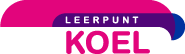 Webinar Oogaandoening, wat kun je zien?Regelmatig wordt er in de praktijk gebeld door patiënten met klachten van het oog. Wanneer laat je iemand op het spreekuur komen? Wat kan je adviseren? Wat is een rood oog? Wat is een glaucoom? Wanneer stuur je iemand naar de opticien voor meten oogboldruk? Wat is staar?Allemaal vragen waar in dit Webinar oogaandoeningen een antwoord op wordt gegeven. Schrijf je nu in voor deze scholing en ben weer helemaal up2date met de kennis over oogaandoeningen binnen de huisartsenpraktijk.ProgrammaHet rode oogGlaucoom; wat is het, hoe behandel je hetModerne behandeling van staar en mogelijke alarmsignalenLeerdoelenHerkennen van oogproblemenWeten wanneer doorverwijzing nodig isKennisnemen van de behandeling van het rode oog.OpleidingsinformatieDoktersassistentenDinsdag 06 Oktober - 20.00 - 21.00 uur  - Thuis - Live online learning  1 accreditatiepunt€ 25,00Aanmelden: https://www.leerpuntkoel.nl/inloggen.html/scholing/2049AANMELDEN NASCHOLING 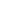 AANMELDEN VOLGENDE SCHOLINGNAAR WINKELWAGEN